РОССИЙСКАЯ ФЕДЕРАЦИЯмуниципальное бюджетное дошкольное образовательное учреждение«Детский сад № 218 компенсирующего вида»660005, Россия, Красноярский край, город Красноярск,  ул. Краснодарская, д. 3а, тел. 224-75-30,e-mail: mdou218@list.ru ОКПО 41069145, ОГРН 1022402484092, ИНН 2465041229, КПП246501001__________________________________________________________________________________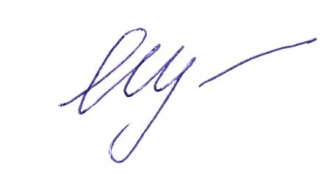 Заведующему МБДОУ № 218Васильевой Ольги НиколаевнеОт родителей (законных представителей) ребенка:мать _________________________________________;                                                           (ф.и.о., полностью)  отец _________________________________________;                                                           (ф.и.о., полностью)  адрес места жительства ребенка, его родителей (законных представителей), ______________________________________                                                                (место проживания)____________________________________________________________________________________________________________________________контактные телефоны родителей (законный представителей):______________________________________________________________________________________________Заявление Прошу принять моего ребенка _________________________________________________(Ф.И.О. ребенка, дата и место рождения)__________________________________________________________________________________в муниципальное бюджетное дошкольное образовательное учреждение «Детский сад № 218 компенсирующего вида»  с________________________________________________________                                                                  (дата поступления)__________________							_______________________     (дата)			                                                       						(подпись)В соответствии с Федеральным законом №152-ФЗ от 27.07.2006 года «О персональных данных» выражаю свое согласие на обработку (сбор, систематизацию, накопление, хранение, уточнение (обновление, изменение), использование, распространение (передачу) способами, не противоречащими закону, моих персональных данных и данных моего ребенка, а именно: фамилии, имени, отчестве, дате рождения, месте (адресе) жительства, месте работы, семейном положении, и т.д..                                                                                                                        ________________________/______________________/                      				                                     (подпись Заявителя)- С уставом учреждения, - лицензией на право ведения образовательной деятельности, - основными образовательными программами, реализуемыми этим учреждением,- положением о порядке приема, перевода, отчисления детей и другими документами, регламентирующими организацию и осуществление образовательной деятельности, права и обязанности обучающихся (воспитанников); - с распорядительным актом Главного Управления Образования Администрации города Красноярска «О закреплении территориальных границ микроучастков за дошкольными образовательными учреждениями»,- сроками приема документов обучающихся (воспитанников) в МБДОУ ознакомлен (а).___________________			                                            ___________________________/___________________/       (дата)					                                (подпись Заявителя)Регистрационныйномер заявленияДата, время принятиязаявленияЗаявление принялЗаявление принялРегистрационныйномер заявленияДата, время принятиязаявленияФ.И.О.Подпись